Российская ФедерацияРостовская область Морозовский районАдминистрация Костино-Быстрянского сельского поселенияПОСТАНОВЛЕНИЕ № 46   05 апреля 2019 г.                                                                х. Костино-Быстрянский                          Об утверждении Административного регламента предоставления муниципальной услуги «Заключение договоров аренды муниципального имущества (за исключением земельных участков) на новый срок»             В соответствии с федеральными законами от 06.10.2003 № 131-ФЗ  «Об общих принципах организации местного самоуправления в Российской Федерации», от 27.07.2010 № 210-ФЗ «Об организации предоставления государственных и муниципальных услуг», руководствуясь Уставом муниципального образования «Костино-Быстрянское сельское поселение», ПОСТАНОВЛЯЮ:1.  Утвердить административный регламент предоставления муниципальной услуги «Заключение договоров аренды муниципального имущества (за исключением земельных участков) на новый срок» (приложение).2. Настоящее постановление вступает в силу с момента официального опубликования4. Контроль за выполнением постановления оставляю за собой.Глава АдминистрацииКостино-Быстрянского сельского поселения                                                                          С.Н. ХлебниковАДМИНИСТРАТИВНЫЙ РЕГЛАМЕНТпо предоставлению муниципальной услуги «Заключение договоров аренды муниципального имущества (за исключением земельных участков) на новый срок»Раздел I. Общие положения1.1. Предмет регулирования регламентаАдминистративный регламент предоставления муниципальной услуги «Заключение договоров аренды муниципального имущества (за исключением земельных участков) на новый срок» (далее – Регламент) устанавливает состав, последовательность и сроки выполнения административных процедур, требования к порядку их выполнения, порядок и формы контроля за их исполнением, досудебный (внесудебный) порядок обжалования решений и действий (бездействия) должностных лиц Администрации Костино-Быстрянского сельского поселения в ходе ее предоставления1.2. Круг заявителейПолучателями муниципальной услуги «Заключение договоров аренды муниципального имущества (за исключением земельных участков) на новый срок» являются физические лица, юридические лица и индивидуальные предприниматели, обратившиеся с письменным или электронным запросом (заявлением), поданным лично или через законного представителя(далее – Заявитель).1.3. Требования к порядку информирования о предоставлении муниципальной услуги1.3.1. Информация о месте нахождения и графике работы органов местного самоуправления, предоставляющих муниципальную услугу, их структурных подразделениях, организациях, участвующих в предоставлении муниципальной услуги, способы получения информации о месте нахождения и графиках работы муниципальных органов и организаций, обращение в которые необходимо для получения муниципальной услуги, а также многофункциональных центров предоставления муниципальных услуг.Информация по муниципальной услуге предоставляется непосредственно в помещениях Администрации Костино-Быстрянского сельского поселения (далее - Администрация), а также с использованием средств телефонной связи, электронного информирования, посредством размещения на официальном сайте Администрации.Сведения о месте нахождения Администрации: 347203, Ростовская область, Морозовский район, х. Костино-Быстрянский, ул. Котельникова, 74;Часы приема заявителей сотрудниками Администрации:Понедельник, среда, четверг, пятница с 8.00 до 16.00Перерыв на обед с 12.00 до 13.00Суббота, воскресенье – выходные дни1.3.2. Справочные телефоны структурных подразделений органов местного самоуправления, предоставляющих муниципальную услугу, организаций, участвующих в предоставлении муниципальной услуги.Администрация Костино-Быстрянского сельского поселения: тел. 8 (863 84) 3-47-49, 8 (863 84) 3-48-20.1.3.3. Адрес официального сайта Администрации в информационно-телекоммуникационной сети «Интернет», содержащий информацию о предоставлении муниципальной услуги и услуг, которые являются необходимыми и обязательными для предоставления муниципальной услуги, адрес электронной почты.Электронный адрес Администрации для направления электронных обращений по вопросам исполнения муниципальной услуги: sp24254@donpac.ru.; Официальный сайт Администрации: http://k-bystrsp.ru/administration/.1.3.4. Порядок получения информации заявителями по вопросам предоставления муниципальной услуги и услуг, которые являются необходимыми и обязательными для предоставления муниципальной услуги, сведений о ходе предоставления указанных услуг. Информация по вопросам предоставления муниципальной услуги, а также сведения о ходе ее предоставления могут быть получены заявителем в Администрации.Информация о порядке и сроках предоставления муниципальной услуги предоставляется заявителю бесплатно.Доступ к информации о сроках и порядке предоставления муниципальной услуги осуществляется без выполнения заявителем каких-либо требований, в том числе без использования программного обеспечения, установка которого на технические средства заявителя требует заключения лицензионного или иного соглашения с правообладателем программного обеспечения, предусматривающего взимание платы, регистрацию или авторизацию заявителя, или предоставление им персональных данных. 1.3.5. Порядок, форма и место размещения указанной в настоящем подпункте информации, в том числе на стендах в местах предоставления муниципальной услуги и услуг, которые являются необходимыми и обязательными для предоставления муниципальной услуги, а также на официальном сайте органа местного самоуправления, предоставляющего муниципальную услугу.На стендах в Администрации, на официальном сайте Администрации размещается следующая обязательная информация:1) круг заявителей;2) исчерпывающий перечень документов, необходимых для предоставления муниципальной услуги, требования к оформлению указанных документов, а также перечень документов, которые заявитель вправе представить по собственной инициативе;3) результаты предоставления муниципальной услуги, порядок выдачи документа, являющегося результатом предоставления муниципальной услуги;4) срок предоставления муниципальной услуги;5) порядок, размер и основания взимания государственной пошлины или иной платы, взимаемой за предоставление муниципальной услуги;6) исчерпывающий перечень оснований для приостановления или отказа в предоставлении муниципальной услуги;7) о праве заявителя на досудебное (внесудебное) обжалование действий (бездействия) и решений, принятых (осуществляемых) в ходе предоставления муниципальной услуги;8) формы заявлений (уведомлений, сообщений), используемые при предоставлении муниципальной услуги.Раздел II. Стандарт предоставления муниципальной услуги.1. Наименование муниципальной услуги.Наименование муниципальной услуги - «Заключение договоров аренды муниципального имущества (за исключением земельных участков) на новый срок».2. Наименование органа местного самоуправления, предоставляющего муниципальную услугу.Муниципальную услугу «Заключение договоров аренды муниципального имущества (за исключением земельных участков) на новый срок» предоставляет Администрация.Запрещается требовать от заявителя осуществления действий, в том числе согласований, необходимых для получения муниципальной услуги и связанных с обращением в иные государственные органы, органы местного самоуправления, организации, за исключением получения услуг, включенных в перечень услуг, которые являются необходимыми и обязательными для предоставления муниципальных услуг, утвержденный нормативным правовым актом Ростовской области.3. Описание результата предоставления муниципальной услуги.Заявителю в качестве результата предоставления услуги обеспечивается по его выбору возможность получения:1) документа на бумажном носителе (договор аренды муниципального имущества);2) электронного документа, подписанного уполномоченным должностным лицом Администрации с использованием усиленной квалифицированной электронной подписи;3) уведомления об отказе в предоставлении услуги.4. Срок предоставления муниципальной услуги, в том числе с учетом необходимости обращения в организации, участвующие в предоставлении муниципальной услуги, срок приостановления предоставления муниципальной услуги в случае, если возможность приостановления предусмотрена законодательством Российской Федерации, в том числе нормативными правовыми актами Ростовской области, срок выдачи (направления) документов, являющихся результатом предоставления муниципальной услуги.1 неделя – принятие решения уполномоченного органа;90 дней – проведение мероприятий по оценке рыночной стоимости муниципального имущества; 1 неделя – заключение договора аренды.5. Перечень нормативных правовых актов, регулирующих отношения, возникающие в связи с предоставлением муниципальной услуги, с указанием их реквизитов и источников официального опубликования- Гражданский Кодекс РФ (ст. 621);- Федеральный закон от 26.07.2006 № 135-ФЗ «О защите конкуренции» (ч. 9 ст. 17.1);- ФЗ № 181-ФЗ от 24.11.1995 «О Социальной защите инвалидов в Российской Федерации» (первоначальный текст документа опубликован в изданиях «Собрание законодательства РФ» от 27.11.1995, N 48, ст.4563, «Российская газета», N 234, 02.12.1995;-Устав муниципального образования «Костино-Быстрянское сельское поселение».            - Решение Собрания депутатов Костино-Быстрянского сельского поселения от 29.03.2018 № 60 «Об утверждении Положения о порядке управления и распоряжения  муществом, находящимся в муниципальной собственности Костино-Быстрянского сельского поселения».         6. Исчерпывающий перечень документов, необходимых в соответствии с нормативными правовыми актами для предоставления муниципальной услуги и услуг, которые являются необходимыми и обязательными для предоставления муниципальной услуги, подлежащих представлению заявителем, способы их получения заявителями, в том числе в электронной форме, порядок их представления. Для получения услуги «Заключение договоров аренды муниципального имущества (за исключением земельных участков) на новый срок» предоставляются следующие документы:1. Заявление – оригинал – 1 экз.;2. Документ, удостоверяющий личность заявителя или представителя заявителя – копия при предъявлении оригинала – 1 экз.;2.1. Паспорт гражданина Российской Федерации, удостоверяющий личность гражданина Российской Федерации на территории Российской Федерации (для граждан Российской Федерации);2.2. Временное удостоверение личности (для граждан Российской Федерации);2.3. Паспорт гражданина иностранного государства, легализованный на территории Российской Федерации (для иностранных граждан);2.4. Разрешение на временное проживание (для лиц без гражданства);2.5. Вид на жительство (для лиц без гражданства);2.6. Удостоверение беженца в Российской Федерации (для беженцев);2.7. Свидетельство о рассмотрении ходатайства о признании беженцем на территории Российской Федерации (для беженцев);2.8. Свидетельство о предоставлении временного убежища на территории Российской Федерации;2.9. Свидетельство о рождении (для лиц, не достигших возраста 14 лет);3. Документ, удостоверяющий права (полномочия) представителя физического или юридического лица, если с заявлением обращается представитель заявителя - копия при предъявлении оригинала – 1 экз.:3.1. Для представителей физического лица:3.1.1. Доверенность, оформленная в установленном законом порядке, на представление интересов заявителя;3.1.2. Свидетельство о рождении;3.1.3. Акт органа опеки и попечительства о назначении опекуна или попечителя;3.2. Для представителей юридического лица:3.2.1. Доверенность, оформленная в установленном законом порядке, на представление интересов заявителя;3.2.2. Определение арбитражного суда о введении внешнего управления и назначении внешнего управляющего (для организации, в отношении которой введена процедура внешнего управления);Иные документы, не указанные в данном перечне, могут быть приняты по инициативе заявителя.Бланки, формы обращений, заявления и иных документов, подаваемых заявителем в связи с предоставлением муниципальной услуги, приводятся в качестве приложений к регламенту, за исключением случаев, когда формы указанных документов установлены законодательством Российской Федерации, Ростовской области, а также случаев, когда законодательством Российской Федерации, Ростовской области прямо предусмотрена свободная форма подачи этих документов.Заявление (запрос) и необходимые документы могут быть представлены в Администрацию посредством обращения в Администрацию.7. Перечень документов, необходимых в соответствии с нормативными правовыми актами для предоставления муниципальной услуги, которые находятся в распоряжении государственных органов, органов местного самоуправления и иных органов, участвующих в предоставлении муниципальной услуги, а также порядок и способы их получения.7.1. Администрация направляет в уполномоченные органы запросы с использованием системы межведомственного электронного взаимодействия (далее – СМЭВ) о представлении:- выписки из ЕГРН об объекте недвижимости (об испрашиваемом земельном участке);-  выписки из ЕГРН об объекте недвижимости (о здании и (или) сооружении, расположенном(ых) на испрашиваемом земельном участке);- выписки из ЕГРЮЛ о юридическом лице, являющемся заявителем;- выписки из ЕГРИП об индивидуальном предпринимателе, являющемся заявителем.7.2. При отсутствии технической возможности использования СМЭВ межведомственное информационное взаимодействие может осуществляться почтовым отправлением, курьером или в электронном виде по телекоммуникационным каналам связи.7.3. Заявитель вправе представить в Администрацию документы, запрашиваемые по каналам межведомственного взаимодействия, по собственной инициативе.В указанном случае межведомственные запросы не направляются.7.4. Непредставление заявителем документов, указанных в п.п. 7.1 настоящего пункта, не является основанием для отказа заявителю в предоставлении муниципальной услуги. Должностное лицо и (или) работник, не представившие (несвоевременно представившие) запрошенные и находящиеся в распоряжении соответствующих органа либо организации документ или информацию, подлежат административной, дисциплинарной или иной ответственности в соответствии с законодательством Российской Федерации.8. Указание на запрет требовать от заявителя:- представления документов и информации или осуществления действий, представление или осуществление которых не предусмотрено нормативными правовыми актами, регулирующими отношения, возникающие в связи с предоставлением муниципальной услуги;- представления документов и информации, которые в соответствии с нормативными правовыми актами Российской Федерации, нормативными правовыми актами Ростовской области и муниципальными правовыми актами находятся в распоряжении государственных органов, органов местного самоуправления и (или) подведомственных государственным органам и органам местного самоуправления организаций, участвующих в предоставлении муниципальной услуги, за исключением документов, указанных в части 6 статьи 7 Федерального закона от 27.07.2010 № 210-ФЗ.9. Исчерпывающий перечень оснований для отказа в приеме документов, необходимых для предоставления муниципальной услуги.9.1. В заявлении не указаны фамилия, имя, отчество (должность) заявителя, местонахождение и почтовый адрес, адрес электронной почты, по которому должен быть направлен ответ на заявление либо номер телефона, по которому можно связаться с заявителем.9.2. Несоответствие хотя бы одного из представленных документов по форме или содержанию требованиям действующего законодательства, а также содержание в документе неоговоренных приписок и исправлений, серьезных повреждений, не позволяющих однозначно истолковать его содержание, за исключением тех случаев, когда допущенные нарушения могут быть устранены органами и организациями, участвующими в процессе предоставления муниципальной услуги.9.3. Заявление подано лицом, не уполномоченным на осуществление таких действий.9.4. Непредставление заявителем или представление в неполном объеме документов, указанных в настоящем административном регламенте.10. Исчерпывающий перечень оснований для приостановления или отказа в предоставлении муниципальной услуги. 10.1. Предоставление заявителем недостоверных или неполных сведений в документах.10.2. Несоответствие полученных документов для предоставления муниципальной услуги требованиям действующего законодательства.10.3. Отсутствие оснований у заявителя на получения муниципального имущества в аренду без проведения торгов. 10.4. Обращение за получением муниципальной услуги лица, не уполномоченного надлежащим образом.11. Перечень услуг, которые являются необходимыми и обязательными для предоставления муниципальной услуги, в том числе сведения о документе (документах), выдаваемом (выдаваемых) организациями, участвующими в предоставлении муниципальной услуги.При предоставлении муниципальной услуги оказание иных услуг, необходимых и обязательных для предоставления муниципальной услуги, не осуществляется 12. Порядок, размер и основания взимания государственной пошлины или иной платы, взимаемой за предоставление муниципальной услуги.Муниципальная услуга предоставляется бесплатно.13. Порядок, размер и основания взимания платы за предоставление услуг, которые являются необходимыми и обязательными для предоставления муниципальной услуги, включая информацию о методике расчета размера такой платы.Основания взимания платы за предоставление услуг, необходимых и обязательных для предоставления муниципальной услуги, отсутствуют.14. Максимальный срок ожидания в очереди при подаче запроса о предоставлении муниципальной услуги, услуги, предоставляемой организацией, участвующей в предоставлении муниципальной услуги, и при получении результата предоставления таких услуг.Максимальный срок ожидания в очереди при подаче запроса о предоставлении муниципальной услуги и при получении результата предоставления муниципальной услуги составляет 15 минут 15. Срок и порядок регистрации запроса заявителя о предоставлении муниципальной услуги и услуги, предоставляемой организацией, участвующей в предоставлении муниципальной услуги.Регистрация документов заявителя о предоставлении муниципальной услуги осуществляется в день их поступления в Администрацию, либо на следующий рабочий день, в случае поступления документов по окончании рабочего времени Администрации. В случае поступления документов заявителя о предоставлении муниципальной услуги в выходные или нерабочие праздничные дни их регистрация осуществляется в первый рабочий день Администрации, следующий за выходным или нерабочим праздничным днем.16. Требования к помещениям, в которых предоставляются муниципальная услуга, услуга, предоставляемая организацией, участвующей в предоставлении муниципальной услуги, к месту ожидания и приема заявителей, размещению и оформлению визуальной, текстовой и мультимедийной информации о порядке предоставлении таких услуг.16.1. Требования к помещениям:- размещаются с учетом максимальной транспортной доступности;- оборудуются осветительными приборами, которые позволят ознакомиться с представленной информацией;- обеспечивают беспрепятственный доступ лиц с ограниченными возможностями передвижения - здание Администрации оборудованы пандусами, специальными ограждениями и перилами, обеспечивающими беспрепятственное передвижение инвалидных колясок;- обеспечиваются необходимой для инвалидов зрительной информацией;- надлежащее размещение оборудования и носителей информации, необходимой для обеспечения беспрепятственного доступа инвалидов к объектам и услугам с учетом ограничений их жизнедеятельности;- должны соответствовать санитарно-эпидемиологическим правилам и нормативам, правилам пожарной безопасности, нормам охраны труда;- обеспечивают возможность направления запроса по электронной почте;- оборудуются секторами для информирования (размещения стендов);- наличие схемы расположения служебных помещений (кабинетов).16.2. Информационные стенды должны быть максимально приближены к каждому посетителю, хорошо просматриваемы и функциональны. Текст материалов, размещаемых на стендах и сайтах Администрации должны быть оформлены удобным для чтения шрифтом.16.3. Требования к местам для ожидания:оборудование стульями и (или) кресельными секциями;местонахождение в холле или ином специально приспособленном помещении;16.4. Парковочные места - на территории, прилегающей к зданию Администрации, располагается бесплатная парковка для автомобильного транспорта посетителей, в том числе предусматривающая места для специальных автотранспортных средств инвалидов.16.5. Требования к входу в здание, где расположены Администрация»:наличие стандартной вывески с наименованием Администрации и режимом его работы;наличие удобного и свободного подхода для заявителей и подъезда для производственных целей Администрации;наличие системы освещения входной группы. 16.6. Требования к местам для информирования заявителей, получения информации и заполнения необходимых документов:наличие визуальной текстовой информации, размещаемой на информационном стенде Администрации;наличие стульев и столов для возможности оформления документов;обеспечение свободного доступа к информационным стендам, столам.16.7. Требования к местам приема заявителей и оборудованию мест получения услуги:наличие вывески (таблички) с указанием номера кабинета, фамилии, имени, отчества и должности специалиста, ведущего прием;обеспечение организационно-техническими условиями, необходимыми для предоставления специалистом услуги; компьютер, принтер, ксерокс, программное обеспечение, доступ к информационным сетям для получения документов, необходимых для оказания муниципальной услуги, в порядке межведомственного взаимодействия;наличие стульев и столов;наличие канцелярских принадлежностей и расходных материалов для обеспечения возможности оформления документов.Раздел III. Состав, последовательность и сроки выполнения административных процедур, требований к порядку их выполнения.1. Исчерпывающий перечень административных процедур1.1. Прием и регистрация заявления и документов;1.2. Принятие решение о предоставлении муниципальной услуги;1.3. Оформление документов;1.4. Выдача готовых документов заявителю.2. Формирование и направление межведомственных запросов в органы (организации), участвующие в предоставлении муниципальной услуги.При необходимости ответственное должностное лицо Администрации формирует и направляет межведомственные запросы в органы (организации), участвующие в предоставлении муниципальной услуги. 3. Описание административных процедур 3.1. Основания для начала административной процедурыОснованием для начала административной процедуры является подача заявления (Приложение № 2 к Административному регламенту) и комплекта необходимых документов заявителем, предусмотренных п. 6. раздела II «Стандарт предоставления муниципальной услуги» настоящего административного регламента.3.2. Содержание каждого административного действия, входящего в состав административной процедуры, продолжительность и (или) максимальный срок его выполнения.3.2.1. При обращении в Администрацию, заявитель подает заявление должностному лицу Администрации, уполномоченному на прием и регистрацию заявления. 3.2.2. При предъявлении физическим лицом документа, удостоверяющего личность, должностное лицо Администрации, осуществляющее прием документов, проверяет срок действия документа; наличие записи об органе, выдавшем документ, даты выдачи, подписи и фамилии должностного лица, оттиска печати, а также соответствие данных документа, удостоверяющего личность, данным, указанным в документах, представленных в целях получения муниципальной услуги «Заключение договоров аренды муниципального имущества (за исключением земельных участков) на новый срок».После сверки документа, удостоверяющего личность заявителя, с личностью заявителя и данными, указанными в заявлении, документ возвращается заявителю 3.2.3. В ходе приема документов от заинтересованного лица должностное лицо осуществляет проверку представленных документов на предмет:-наличия всех необходимых документов, указанных в п. 6. раздела II «Стандарт предоставления муниципальной услуги» настоящего административного регламента;-наличия в заявлении и прилагаемых к нему документах неоговоренных исправлений, серьезных повреждений, не позволяющих однозначно истолковать их содержание.3.2.4. Заявление по просьбе заинтересованного лица может быть сформировано сотрудником, осуществляющим прием заявления, с использованием программных средств. В этом случае заинтересованное лицо своей рукой на заявлении указывает свою фамилию, имя и отчество и ставит подпись. 3.2.5. Результатом выполнения данной административной процедуры является принятое и зарегистрированное заявление либо отказ в приеме заявления.4. Критерии принятия решений.4.1. В зависимости от представленных документов и отсутствия оснований для отказа должностное лицо Администрации обеспечивает опубликование сообщения об объявлении аукциона на право заключения договора аренды муниципального имущества, в соответствии с Приказом Федеральной антимонопольной службы от 10 февраля 2010 г. N 67 "О порядке проведения конкурсов или аукционов на право заключения договоров аренды, договоров безвозмездного пользования, договоров доверительного управления имуществом, иных договоров, предусматривающих переход прав в отношении государственного или муниципального имущества, и перечне видов имущества, в отношении которого заключение указанных договоров может осуществляться путем проведения торгов в форме конкурса" (с изменениями и дополнениями), а также направляет заявителю уведомление в форме письма о приостановлении исполнения муниципальной услуги на срок не более 30 календарных дней, в связи с обеспечением публикации извещения о проведении аукциона на право заключения договора аренды муниципального имущества и проведением работ по определению рыночной стоимости земельного участка.Для проведения аукциона Администрацией создается аукционная комиссия.Аукционная комиссия рассматривает заявки на участие в аукционе на предмет соответствия требованиям, установленным документацией об аукционе.Срок рассмотрения заявок на участие в аукционе не может превышать десяти дней с даты окончания срока подачи заявок.В случае установления факта подачи одним заявителем двух и более заявок на участие в аукционе в отношении одного и того же лота при условии, что поданные ранее заявки таким заявителем не отозваны, все заявки на участие в аукционе такого заявителя, поданные в отношении данного лота, не рассматриваются и возвращаются такому заявителю.На основании результатов рассмотрения заявок на участие в аукционе аукционной комиссией принимается решение о допуске к участию в аукционе заявителя и о признании заявителя участником аукциона или об отказе в допуске такого заявителя к участию в аукционе, которое оформляется протоколом рассмотрения заявок на участие в аукционе. Протокол ведется аукционной комиссией и подписывается всеми присутствующими на заседании членами аукционной комиссии в день окончания рассмотрения заявок. Протокол должен содержать сведения о заявителях, решение о допуске заявителя к участию в аукционе и признании его участником аукциона или об отказе в допуске к участию в аукционе с обоснованием такого решения и с указанием положений настоящих Правил, которым не соответствует заявитель, положений документации об аукционе, которым не соответствует его заявка на участие в аукционе, положений такой заявки, не соответствующих требованиям документации об аукционе. Указанный протокол в день окончания рассмотрения заявок на участие в аукционе размещается организатором аукциона или специализированной организацией на официальном сайте торгов. Заявителям направляются уведомления о принятых аукционной комиссией решениях не позднее дня, следующего за днем подписания указанного протокола. В случае если по окончании срока подачи заявок на участие в аукционе подана только одна заявка или не подано ни одной заявки, в указанный протокол вносится информация о признании аукциона несостоявшимся.В случае если в документации об аукционе было установлено требование о внесении задатка, организатор аукциона обязан вернуть задаток заявителю, не допущенному к участию в аукционе, в течение пяти рабочих дней с даты подписания протокола рассмотрения заявок.В случае если принято решение об отказе в допуске к участию в аукционе всех заявителей или о признании только одного заявителя участником аукциона, аукцион признается несостоявшимся. В случае если документацией об аукционе предусмотрено два и более лота, аукцион признается несостоявшимся только в отношении того лота, решение об отказе в допуске к участию в котором принято относительно всех заявителей, или решение о допуске к участию в котором и признании участником аукциона принято относительно только одного заявителя. В аукционе могут участвовать только заявители, признанные участниками аукциона. Организатор аукциона обязан обеспечить участникам аукциона возможность принять участие в аукционе непосредственно или через своих представителей.Аукцион проводится организатором аукциона в присутствии членов аукционной комиссии и участников аукциона (их представителей).4.2. В случае если аукцион признан состоявшимся, должностное лицо Администрации принимает решение о предоставлении муниципальной услуги лицу, признанному победителем аукциона. Победителем аукциона признается лицо, предложившее наиболее высокую цену договора, либо действующий правообладатель, если он заявил о своем желании заключить договор по объявленной аукционистом наиболее высокой цене договора. При проведении аукционов победителем признается лицо, предложившее наиболее высокую цену договора.В случае если аукцион признан несостоявшимся по причине подачи единственной заявки на участие в аукционе либо признания участником аукциона только одного заявителя, с лицом, подавшим единственную заявку на участие в аукционе, в случае, если указанная заявка соответствует требованиям и условиям, предусмотренным документацией об аукционе, а также с лицом, признанным единственным участником аукциона, организатор аукциона обязан заключить договор на условиях и по цене, которые предусмотрены заявкой на участие в аукционе и документацией об аукционе, но по цене не менее начальной (минимальной) цены договора (лота), указанной в извещении о проведении аукциона.5. Результат административной процедуры и порядок передачи результата, который может совпадать с основанием для начала выполнения следующей административной процедуры.Должностное лицо Администрации, уполномоченное на оформление документов осуществляет: осуществляет подготовку проекта договора аренды муниципального имущества (срок подготовки – 1 рабочий день);- направляет на подпись проект договора аренды муниципального имущества Главе Администрации Костино-Быстрянского сельского поселения (срок подписания 2 рабочих дня).6.1. Результатом выполнения данной административной процедуры являются подписанные договор аренды муниципального имущества или уведомление об отказе в предоставлении муниципальной услуги.6.3. Выдача результата предоставления услуги осуществляется способом, указанным в заявлении о предоставлении услуги.6. Способ фиксации результата выполнения административной процедуры.Решение регистрируется в журнале учета исходящих документов, реквизиты решения указываются в журнале регистрации заявлений. Уведомление подписывается Главой Администрации Костино-Быстрянского сельского поселения, регистрируется в журнале учета исходящих документов, реквизиты уведомления указываются в журнале регистрации заявлений.Раздел IV. Формы контроля за исполнением административного регламента.1. Порядок осуществления текущего контроля за соблюдением и исполнением ответственными должностными лицами положений регламента и иных нормативных правовых актов, устанавливающих требования к предоставлению муниципальной услуги, а также принятием ими решений.Текущий контроль над соблюдением последовательности действий, определенных административными процедурами по предоставлению муниципальной услуги, осуществляется главой Администрации Костино-Быстрянского сельского поселения (далее – Глава Администрации).Глава Администрации планирует работу по организации и проведению мероприятий, определяет должностные обязанности сотрудников, осуществляет контроль за их исполнением, принимает меры к совершенствованию форм и методов служебной деятельности, обучению подчиненных, несет персональную ответственность за соблюдение законности.2. Порядок и периодичность осуществления плановых и внеплановых проверок полноты и качества предоставления муниципальной услуги, в том числе порядок и формы контроля за полнотой и качеством предоставления муниципальной услуги.Контроль за полнотой и качеством предоставления муниципальной услуги включает в себя проведение проверок, направленных на выявление и устранение причин и условий, вследствие которых были нарушены права и свободы граждан, а также рассмотрение, принятие решений и подготовку ответов на обращения заявителей, содержащих жалобы на решения должностных лиц территориальных органов.Проверка соответствия полноты и качества предоставления муниципальной услуги предъявляемым требованиям осуществляется на основании нормативных правовых актов Российской Федерации.3. Ответственность должностных лиц Администрации за решения и действия (бездействие), принимаемые (осуществляемые) ими в ходе предоставления муниципальной услуги.В случае выявления нарушений прав заявителей по результатам проведенных проверок в отношении виновных лиц принимаются меры в соответствии с законодательством Российской Федерации4. Положения, характеризующие требования к порядку и формам контроля за предоставлением муниципальной услуги, в том числе со стороны граждан, их объединений и организаций.Заявители имеют право осуществлять контроль за соблюдением положений настоящего Административного регламента, сроков исполнения административных процедур в ходе рассмотрения их заявлений путем получения устной информации (по телефону) или письменных, в том числе в электронном виде, ответов на их запросы.Раздел V. Досудебный (внесудебный) порядок обжалования решений и действий (бездействия) Администрации, а также его должностных лиц.1. Заявитель вправе обратиться с жалобой в орган, предоставляющий муниципальную услугу.2. Жалобы на решения, принятые руководителем органа, предоставляющего Услугу, заявитель вправе направить в Администрацию Костино-Быстрянского сельского поселения по адресу: 347203, Ростовская область, Морозовский район, ул. Котельникова, д. 74, адрес электронной почты: sp24254@donpac.ru. 3. Заявитель вправе обратиться с жалобой, в том числе в следующих случаях:3.1. нарушение срока регистрации запроса о предоставлении муниципальной услуги;3.2. нарушение срока предоставления муниципальной услуги;3.3. требование у заявителя документов или информации либо осуществление действий, представление или осуществление которых не предусмотрено            нормативными правовыми актами Российской Федерации, нормативными правовыми актами Ростовской области, муниципальными правовыми актами для предоставления муниципальной услуги;3.4. отказ в приеме документов, предоставление которых предусмотрено нормативными правовыми актами Российской Федерации, нормативными правовыми актами Ростовской области, муниципальными правовыми актами для предоставления муниципальной услуги, у заявителя;3.5. отказ в предоставлении муниципальной услуги, если основания отказа не предусмотрены федеральными законами и принятыми в соответствии с ними иными нормативными правовыми актами Российской Федерации, законами и иными нормативными правовыми актами Ростовской области, муниципальными правовыми актами;3.6. затребование с заявителя при предоставлении муниципальной услуги платы, не предусмотренной нормативными правовыми актами Российской Федерации, нормативными правовыми актами Ростовской области, муниципальными правовыми актами;3.7. отказ Учреждения, должностного лица Учреждения, в исправлении допущенных ими опечаток и ошибок в выданных в результате предоставления муниципальной услуги документах либо нарушение установленного срока таких исправлений;3.8. нарушение срока или порядка выдачи документов по результатам предоставления муниципальной услуги;3.9. приостановление предоставления муниципальной услуги, если основания приостановления не предусмотрены федеральными законами и принятыми в соответствии с ними иными нормативными правовыми актами Российской Федерации, законами и иными нормативными правовыми актами Ростовской области, муниципальными правовыми актами;3.10. требование у заявителя при предоставлении муниципальной услуги документов или информации, отсутствие и (или) недостоверность которых не указывались при первоначальном отказе в приеме документов, необходимых для предоставления муниципальной услуги, либо в предоставлении муниципальной услуги за исключением случаев, предусмотренных пунктом 4 части 1 статьи 7  Федерального закона от 27.07.2010 № 210 (в редакции от 29.07.2018) «Об организации предоставления государственных и муниципальных услуг».  4. Жалоба подается в письменной форме на бумажном носителе, в электронной форме. Жалобы на решения и действия (бездействие) руководителя органа, предоставляющего муниципальную услугу, подаются в вышестоящий орган (при его наличии) либо в случае его отсутствия рассматриваются непосредственно руководителем органа, предоставляющего государственную услугу, либо органа, предоставляющего муниципальную услугу. Жалоба может быть направлена по почте, через многофункциональный центр, с использованием информационно-телекоммуникационной сети "Интернет", официального сайта органа, предоставляющего государственную услугу, органа, предоставляющего муниципальную услугу, единого портала государственных и муниципальных услуг либо регионального портала государственных и муниципальных услуг, а также может быть принята при личном приеме заявителя. 5. Жалоба должна содержать:5.1. наименование органа, предоставляющего муниципальную услугу, фамилию, имя, отчество должностного лица органа, предоставляющего муниципальную услугу, либо муниципального служащего, решения и действия (бездействие) которых обжалуются;5.2. фамилию, имя, отчество (последнее - при наличии), сведения о месте жительства заявителя - физического лица либо наименование, сведения о месте нахождения заявителя - юридического лица, а также номер (номера) контактного телефона, адрес (адреса) электронной почты (при наличии) и почтовый адрес, по которым должен быть направлен ответ заявителю;5.3. сведения об обжалуемых решениях и действиях (бездействии) органа, предоставляющего муниципальную услугу, должностного лица органа, предоставляющего муниципальную услугу;5.4. доводы, на основании которых заявитель не согласен с решением и действием (бездействием) органа, предоставляющего муниципальную услугу, должностного лица органа, предоставляющего муниципальную услугу. Заявителем могут быть представлены документы (при наличии), подтверждающие доводы заявителя, либо их копии.6. Жалоба, поступившая в орган, предоставляющий муниципальную услугу, подлежит рассмотрению в течение пятнадцати рабочих дней со дня ее регистрации, а в случае обжалования отказа органа, предоставляющего муниципальную услугу, в приеме документов у заявителя либо в исправлении допущенных опечаток и ошибок или в случае обжалования нарушения установленного срока таких исправлений - в течение пяти рабочих дней со дня ее регистрации.7. По результатам рассмотрения жалобы принимается одно из следующих решений:1) жалоба удовлетворяется, в том числе в форме отмены принятого решения, исправления допущенных опечаток и ошибок в выданных в результате предоставления муниципальной услуги документах, возврата заявителю денежных средств, взимание которых не предусмотрено нормативными правовыми актами Российской Федерации, нормативными правовыми актами Ростовской области, муниципальными правовыми актами;2) в удовлетворении жалобы отказывается.8. Не позднее дня, следующего за днем принятия решения, указанного в пунктах 5.6.1.-5.6.2., заявителю в письменной форме и по желанию заявителя в электронной форме направляется мотивированный ответ о результатах рассмотрения жалобы.8.1. В случае признания жалобы подлежащей удовлетворению в ответе заявителю, указанном в пункте 5.7., дается информация о действиях, осуществляемых органом, предоставляющим муниципальную услугу, в целях незамедлительного устранения выявленных нарушений при оказании муниципальной услуги, а также приносятся извинения за доставленные неудобства и указывается информация о дальнейших действиях, которые необходимо совершить заявителю в целях получения муниципальной услуги.8.2. В случае признания жалобы не подлежащей удовлетворению в ответе заявителю, указанном в пункте 5.7., даются аргументированные разъяснения о причинах принятого решения, а также информация о порядке обжалования принятого решения.8.3. В случае установления в ходе или по результатам рассмотрения жалобы признаков состава административного правонарушения или преступления должностное лицо, работник, наделенные полномочиями по рассмотрению жалоб, незамедлительно направляют имеющиеся материалы в органы прокуратуры».Приложение № 1к административному регламентупредоставления муниципальной услуги«Заключение договоров аренды муниципальногоимущества (за исключением земельных участков)на новый срок»Блок-схемапоследовательности действий административных процедур при предоставлении муниципальной услуги «Заключение договоров аренды муниципального имущества (за исключением земельных участков) на новый срок»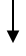                     нет                                                                          да                    нет                                                                          даПриложение № 2к Административному регламентупо предоставлению муниципальной услуги«Заключение договоров аренды муниципальногоимущества (за исключением земельных участков)на новый срок»Образец заявлений для физических лиц и индивидуальных предпринимателей.Юридические лица заявление оформляют на бланке письма. При отсутствии бланка письма оформляют в соответствии с образцом.Главе Администрации Костино-Быстрянского сельского поселения_________________________________от ______________________________________        (Ф.И.О. полностью или наименование ЮЛ)Проживающего(ей) по адресу: ___________________________________________________________________________________________________телефон ____________________________ЗАЯВЛЕНИЕ       Прошу заключить договор аренды муниципального имущества на новый срок___________________________________________________________________________________________,                                                                                 (наименование имущества)находящееся в собственности муниципального образования «Костино-Быстрянское сельское поселение»» по адресу: _________________________________________________________________________________________________на срок с _____________________________ по __________________________________Заявитель _____________________________________________________________________                                                     (Ф.И.О. руководителя или гражданина)    (подпись, М.П.) Обязуюсь:1. Заключить с Администрацией Костино-Быстрянского сельского поселения договор аренды муниципального имущества (с условиями проекта договора аренды ознакомлен, обязанности арендатора по договору принимаю в полном объеме).2. При заключении договора аренды нежилого помещения в отдельно стоящем здании в случае необходимости заключить договор аренды (соглашение) земельного участка для обслуживания и эксплуатации нежилого помещения.Приложение:копии документов, предоставляемых по инициативе заявителя на ___ листах.___________________/_________________________________________________________/            Подпись                                                                                     Ф.И.О. Ответ прошу ___________________________________.(направить по почте, выдать на руки)Согласие на обработку персональных данныхЯ (далее – Субъект), _______________________________________________________,  (фамилия, имя, отчество)документ, удостоверяющий личность: ____________________ серия: ______ № ____________, (вид документа)выдан: ___________________   ___________________________________________________,(дата выдачи) 				 (наименование органа, выдавшего документ)проживающий (ая) по адресу: _____________________________________________________,даю свое согласие Администрации на обработку, хранение и использование моих персональных данных на следующих условиях:1. Администрация осуществляет обработку персональных данных Субъекта исключительно в целях подготовки документации и передачи в рамках межотраслевого взаимодействия документации, содержащей персональные данные Субъекта, в государственные учреждения (ИФНС, районный суд, мировые судьи, Управления Федеральной службы государственной регистрации, кадастра и картографии по Ростовской области и прочие).2. Перечень персональных данных, предоставляемых Субъектом:фамилия, имя, отчество;контактный телефон;адрес проживания;паспортные данные;ИНН.3. Субъект дает согласие на использование Администрацией указанных персональных данных, в том числе на совершение следующих действий: обработку (включая сбор, систематизацию, накопление, хранение, уточнение, обезличивание, блокирование, уничтожение персональных данных) в соответствии с положениями Федерального закона от 27.07.2006 № 152-ФЗ  «О персональных данных», а также передачу информации третьим лицам в случаях, установленных иными нормативными документами.4. Настоящее согласие действует бессрочно.5. Настоящее согласие может быть отозвано Субъектом в любой момент по соглашению сторон письменным заявлением Субъекта персональных данных.6. Субъект по письменному запросу имеет право на получение информации, касающейся обработки его персональных данных в соответствии с п.4 ст.14 Федерального закона от 27.07.2006 № 152-ФЗ «О персональных данных»._________ 20____ г                ________________          ___________________________         (дата)                                                          	      (подпись)                                                       (фамилия, инициалы)Подтверждаю, что ознакомлен (а) с положениями Федерального закона от 27.07.2006 № 152-ФЗ «О персональных данных», права и обязанности в области защиты персональных данных мне разъяснены._________ 20____ г                ________________          ___________________________         (дата)                                                          	      (подпись)                                                       Приложение № 3к Административному регламентупо предоставлению муниципальной услуги«Заключение договоров аренды муниципальногоимущества (за исключением земельных участков)на новый срок»Образец заявлений для физических лиц и индивидуальных предпринимателей.Юридические лица заявление оформляют на бланке письма. При отсутствии бланка письма оформляют в соответствии с образцом.Главе Администрации Костино-Быстрянского сельского поселения_______________________________________        (Ф.И.О. полностью или наименование ЮЛ)телефон ________________________ ЗАЯВЛЕНИЕПрошу заключить договор аренды муниципального имущества на новый срок нанежилое здание(наименование имущества)находящееся в собственности муниципального образования «Костино-Быстрянское сельское поселение»» по адресу: Ростовская область, Морозовский район, х. Костино-Быстрянский, ул. Котельникова, д. 74 на срок с «___»________20__ года по «____»_________20___год.Заявитель:     _______________________                       __________________ (Ф.И.О. руководителя или гражданина)                           (подпись, М.П.) Обязуюсь:1. Заключить с Администрацией Костино-Быстрянского сельского поселения договор аренды муниципального имущества (с условиями проекта договора аренды ознакомлен, обязанности арендатора по договору принимаю в полном объеме).2. При заключении договора аренды нежилого помещения в отдельно стоящем здании в случае необходимости заключить договор аренды (соглашение) земельного участка для обслуживания и эксплуатации нежилого помещения.Приложение: копии документов, предоставляемых по инициативе заявителя на ___ листах.___________________            				_____________________            Подпись                        	     Ф.И.О. Ответ прошу выдать на руки.Приложение к постановлению Администрации Костино-Быстрянского сельского поселения от 05 апреля 2019 г. № 46Наименование запрашиваемого документа (сведения)Перечень и состав сведений, запрашиваемых в рамках межведомственного информационного взаимодействияНаименование органа (организации) направляющего(ей)межведомственный запросНаименование органа (организации) в адрес которого(ой) направляется межведомственный запросВыписка из Единого государственного реестра индивидуальных предпринимателейВыписка из ЕГРИПАдминистрация Костино-Быстрянского сельского поселенияФедеральная налоговая службаВыписка из Единого государственного реестра недвижимостиВыписка из Единого государственного реестра недвижимости об основных характеристиках и зарегистрированных правах на объект недвижимости в отношении приобретаемого земельного участкаАдминистрация Костино-Быстрянского сельского поселенияРосреестрВыписка из Единого государственного реестра юридических лицВыписка из ЕГРЮЛАдминистрация Костино-Быстрянского сельского поселенияФедеральная налоговая служба